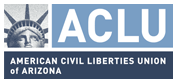 2014 VRP ELECTION DAY 
COMPLAINT LOG FORM
CALLER/VOTER CONTACT INFORMATION
First Name:    Last Name:  Address:    	
City:   State:   Zip/Postal Code:   Phone:   Email:  
ETHNICITY
 Arab-American                               	 Native American/Alaskan Native Asian/Pacific Islander                     	 White Black                                               	 Other Hispanic                                          	 Unspecified

DETAILS OF PROBLEM/INQUIRY
County:   
Date and time of incident:  
Polling Place Location:   
Precinct No.:  

TYPE OF PROBLEM
 Absentee ballot related problem           	 Unable to read ballot Registration related problem                	 Insufficient number of ballots Voter Intimidation                                  	 Provisional ballot problem Machine Problem                                  	 Other ballot related problem Identification related problem                	 Late opening Criminal status related problem             	 Early closing Student status related problem              	 Long lines Non-English lang. assistance problem  	 Polling place inquiry Disability access problem                      	 Other polling place problem Other – describe: DESCRIPTION OF PROBLEM (do not include names):  
VOTER REGISTRATION DATE (or approximation): METHOD OF REGISTRATION:   Registrar's office 	 Social service  agency                                                      Mail                    	 Voter reg. drive                                                      DMV                      OtherARE YOU VOTING FOR THE FIRST TIME?   YES        NONAMES AND CONTACT INFORMATION OF PERSONS AFFECTED AND/OR WITNESSES:ACTION TAKEN: HOW DID YOU FIND OUT ABOUT THIS HOTLINE?  PLEASE RETURN THIS FORM TO:Mailing Address:  ACLU of Arizona - P.O. Box 17148, Phoenix, AZ  85011-0148Fax:  	602-650-1376Scan & Email:  info@acluaz.org
